Publicado en  el 08/08/2016 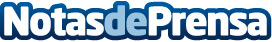 ¿Trabajar desde casa? 6 elementos imprescindibles en el despachoTrabajar desde casa es una opción que facilitan cada vez más empresas. Además, emprendedores y freelance establecen su centro de operaciones en su propia vivienda y para ello es fundamental disponer de un espacio cómodo, luminoso y, a poder ser, independiente. Aunque si tu piso es pequeño tampoco tienes por qué renunciar a contar con una estupenda oficina.Datos de contacto:Nota de prensa publicada en: https://www.notasdeprensa.es/trabajar-desde-casa-6-elementos Categorias: Interiorismo Emprendedores Oficinas http://www.notasdeprensa.es